Terrific Three’s & Four’s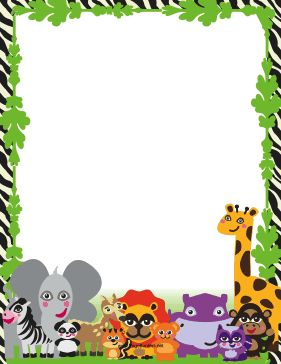 Week of: May 25th-May 29th 		Lesson: Animals live in homes, tooBible Verse: “God made the animals” (Genesis 1:25)Letter: Ff		Number: 26		Color: Brown  	Shape: HexagonPurpose: The purpose of this unit is to provide opportunities for children to recognize and name zoo animals, to learn that people work to keep zoo animals safe and healthy, and to learn that animals live in homes and have special needs. March 30th-April 3rd   MondayTuesdayWednesdayThursdayFridayArtMaking a zoo animal puppetMaking zoo picturesMake a blind drawingMaking footprintsCreating a collageNatureUsing a feely sockUsing puppetsPrinting animal tracksLooking for animal tracksSorting animal picturesBooks & ListeningEnjoying a zoo animal bookLooking at Bible picturesWorking with a flannelgraphReading a book about the zooMaking a story up about animalsBlocksBuilding a zooTaking care of animalsPretending to be zookeepersGoing on a safariFeeding animalsMusicMoving like animalsMaking animal soundsWalking on a balance beamDancing like animalsListening to animal soundsPuzzles & ManipulativeOrdering monkeysMatching bearsMatching zoo animalsUsing wooden puzzlesStringing beadsHome LivingWorking in a zoo kitchenVisiting a souvenir standDecorating cookiesWorking at a zooGiving zoo animals a bathWritingColoring the letter of the weekColoring the number of the weekTracing the letter of the weekTracing the number of the weekTracing/color the shape of the weekKindness Curriculum:GiftsTalking about friendshipsSharing with our friendsWorking togetherLearning to care about our friendsMaking gifts for our friends